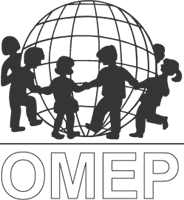 SLOVENSKÝ VÝBOR SVETOVEJ ORGANIZÁCIE PRE PREDŠKOLSKÚ  VÝCHOVUODBORNO-POZNÁVACÍ ZÁJAZD CHORVÁTSKO 2015Termín: 26.05.2015 - 31.05.2015Miesto pobytu: ostrov Murter (pol hodiny od Šibenika), mestečko Tisno, hotel  Borovnik٭٭٭ Program zájazdu: návšteva dvoch materských škôlexkurzia mesta Šibenikpodľa záujmu celodenný výlet loďou na Kornaty (cena 38 € s obedom a čašou vína) (http://www.chorvatsko.cz/svdalos/kornati.html)podľa záujmu výlet na Skradinske vodopady v Národnom parku Krka (poplatok za vstup) http://www.chorvatsko.cz/vylet/krka.html)Cena zájazdu: ubytovanie a strava 140 €v cene je zahrnuté: ubytovanie v dvojposteľových izbách:  
nocľah: 4 x 30 = 120 € (v cene sú aj raňajky, bufetové) 
večera: 4 x 3,50 = 14 € (švédske stoly)
pobytová daň: 4 x 1,20 = 4,80 €
prihlásenie: 1,20 € (jednorazový poplatok)
​obed si každý zabezpečuje individuálne ​​bonus: Dalmatínska večera so živou hudbou a vínom v cenedoprava autobusom – člen SV OMEP 48 €                                   nečlen SV OMEP 68 €Keď bude teplo a bude sa dať kúpať, lehátka na súkromnej pláži neďaleko hotela sú grátis. 

Prihlásenie záväzne do 25.2.2015 do 9,00 hod.Pokyny: Pozvánku s presne stanoveným časom, miestom odchodu a programom pošleme po uzávierke všetkých prihlášok. Cesta bude organizovaná tak, aby sme na miesto pobytu došli ráno, príp. dopoludnia 27. 5. 2015.Prihlásenie na zájazd je do 25. 2.2015 záväznou prihláškou na e-mailovu adresu: zajazdsvomep@gmail.comZodpovední: SV OMEP  PaedDr. Monika Miňová, PhD.PaedDr. Marianna Jamborová, tel. kontakt: 0907 215 806Mgr. Róbert Matejovič, tel. kontakt: 0903 646 090Poplatok 188 € alebo 208 € je potrebné uhradiť do 15. 03. 2015 na účet:  SV OMEP Banka: Všeobecná úverová banka IBAN: SK45 0200 0000 0000 3943 2062 SWIFT: SUBASKBXČíslo účtu: 39432062 /0200VS: 26.05.2015Poplatok je potrebné uhradiť len prevodom z Vášho účtu na účet SV OMEP, inak bude platba ťažko identifikovateľná. Do predmetu správy je potrebné  uviesť Chorvátsko 2015, meno, priezvisko, mesto. Po úhrade prosíme zaslať informáciu o zaplatení poplatku na e-mailovú adresu: zajazdsvomep@gmail.comZáväzná prihláška na odborno-poznávací zájazd do Chorvátska v dňoch 26.05.2015 - 31.05.2015 Meno a priezvisko : ......................................................................................................................Bydlisko: ......................................................................................................................................Pracovisko : ..................................................................................................................................Telefónny kontakt : ......................................................................................................................E-mail: ..........................................................................................................................................Dátum :  ...................................................                 s cieľom výmeny skúseností s učiteľmi a riaditeľmi materských škôl v Chorvátsku